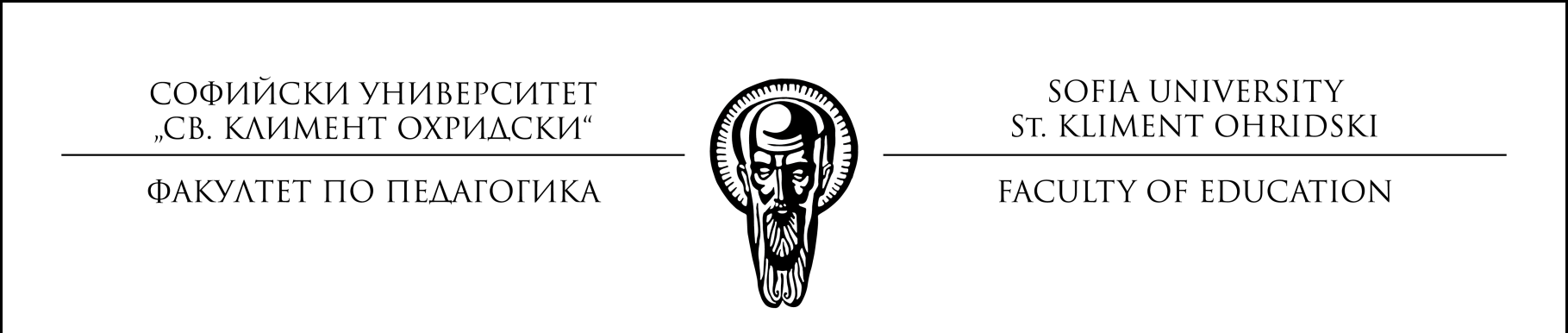 ФАКУЛТЕТ ПО ПЕДАГОГИКАКлиментови дниНАУЧЕН ФОРУМ„Представяне на резултати от научноизследователските проекти, финансирани от фонд „Научни изследвания“  на СУи от Национална програма „Млади учени и постдокторанти 2021“15 декември 2021 г.онлайн в платформата Zoomhttps://us02web.zoom.us/j/82265399208?pwd=cFBwN3BRNlU0NFYzM0RQWVppRFZCdz09
Meeting ID: 822 6539 9208
Passcode: 767152ПРОГРАМА09.00 ч. Откриване на форумаПрезентации и дискусииПЪРВА ЧАСТ. Резултати от научноизследователски проекти, финансирани от фонд „Научни изследвания“ на СУ за 2021 г.9.05 – 9.20 ч.Доц. дпн Моника Богданова Практическа подготовка и кариерно развитие на студентите в специалност Социални дейности – актуално състояние и перспективи9.25 – 9.40 ч.Проф. д-р Силвия Николаева, доц. д-р Силвия ВърбановаКонцептуални и приложни измерения на свързаността между формалното и неформално образование09.45 – 10.00 ч.Проф. дпн Нели ИвановаРавнище на формираност на ключовата компетентност: общуване на роден език в начална училищна възраст10.05 – 10.20 ч.гл. ас. д-р Й. Николова, доц. д-р Илиана Петкова, Симона Йолова, Виктория ЙордановаПроучване опита на иновативни училища в България и представяне на добри практики пред бъдещите педагози – II част  10.25 –10.40 ч.Ас. д-р Даниел Полихронов, доц. д-р Тони МанасиеваСоциални и педагогически аспекти на проблема за употребата на психоактивни веществаВТОРА ЧАСТ. Резултати от проекти, финансирани от НП „Млади учени и постодокторанти“11.00 – 11.15 ч.Гл. ас. д-р Биляна ГърковаВлияние на спецификата на обучението от разстояние в електронна среда върху стиловете на учене на учениците в горна училищна възраст11.20 – 11.35 ч.Ас. д-р Даниел ПолихроновФункции на съвременната българска литература за формиране на оценъчни способности у подрастващите за отклоненията в поведението11.40 – 11.55 ч.Ас. Анна ВърбановаПопулярната наука – изследване на хибрида развлечение-учене в специализираните медии и фестивални формати за повишаване на научната грамотност12.00 – 12.15 ч.Ас. Екатерина ТомоваСъвременни възможности и предизвикателства на интернет пространството в контекста на масмедиите като възпитателен фактор – виртуални разходки и въздействия на инфлуенсъри 12.20 ч. – 12.35 ч.Хон. ас. д-р Александър ХристовРазвитие на социалната защита в българското общество от неговото формиране до края на ХХ в. (исторически обзор)Резултати от научноизследователски проекти, финансирани по НИС  (продължение)12.40 – 12.55 ч.Докторант Теодора ВълеваРавнище на формираност на ключовата компетентност: общуване на роден език у ученици в начална училищна възраст според техните родители13.00 – 13.15 ч.Докторант Ирена РайковаФормиране на ключовата компетентност: общуване на роден език в 1.-4. клас - мнението на учителите
13.30 ч. Закриване на форума